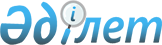 О выплате ежемесячного денежного содержания спортсменам Актюбинской областиПостановление акимата Актюбинской области от 4 сентября 2017 года № 303. Зарегистрировано Департаментом юстиции Актюбинской области 18 сентября 2017 года № 5651
      В соответствии со статьей 27 Закона Республики Казахстан от 23 января 2001 года "О местном государственном управлении и самоуправлении в Республике Казахстан", пунктом 2 статьи 45 Закона Республики Казахстан от 3 июля 2014 года "О физической культуре и спорте", в целях обеспечения социальной защищенности спортсменов Актюбинской области, акимат Актюбинской области ПОСТАНОВЛЯЕТ:
      1. Выплачивать ежемесячное денежное содержание спортсменам Актюбинской области, входящим в состав сборных команд Республики Казахстан по видам спорта (национальных сборных команд по видам спорта), их тренерам, а также спортсменам, выступающим в составах сборных команд Республики Казахстан (национальных сборных команд) по игровым видам спорта, их тренерам и руководителям клубных команд согласно размерам, указанных в приложении к настоящему постановлению.
      2. Государственному учреждению "Управление физической культуры и спорта Актюбинской области" в установленном законодательством порядке обеспечить:
      1) государственную регистрацию настоящего постановления в Департаменте юстиции Актюбинской области;
      2) направление настоящего постановления на официальное опубликование в периодических печатных изданиях и эталонном контрольном банке нормативных правовых актов Республики Казахстан.
      3. Контроль за исполнением настоящего постановления возложить на заместителя акима Актюбинской области Нургалиева Е.Ж.
      4. Настоящее постановление вводится в действие по истечении десяти календарных дней после дня его первого официального опубликования. Ежемесячное денежное содержание спортсменам Актюбинской области, входящим в состав сборных команд Республики Казахстан по видам спорта (национальных сборных команд по видам спорта), их тренерам, а также спортсменам, выступающим в составах сборных команд Республики Казахстан (национальных сборных команд) по игровым видам спорта, их тренерам и руководителям клубных команд
      Сноска. Приложение – в редакции постановления акимата Актюбинской области от 12.03.2018 № 119 (вводится в действие по истечении десяти календарных дней после дня его первого официального опубликования). Ежемесячное денежное содержание тренерам спортсменов Актюбинской области, входящих в состав сборных команд Республики Казахстан по олимпийским видам спорта (национальных команд по видам спорта) 
					© 2012. РГП на ПХВ «Институт законодательства и правовой информации Республики Казахстан» Министерства юстиции Республики Казахстан
				
      Аким Актюбинской области 

Б.Сапарбаев
Приложение к постановлению акимата Актюбинской области от 4 сентября 2017 года № 303
№
Наименования
Место
Размер содержания месячный расчетный показатель 
Примечание
1
Олимпийские и паралимпийские игры (летние, зимние)
1 место
250
Выплаты осуществляются после завершения Олимпийских игр в течении 30 (тридцать) календарных дней.
1
Олимпийские и паралимпийские игры (летние, зимние)
2 место
200
Выплаты осуществляются после завершения Олимпийских игр в течении 30 (тридцать) календарных дней.
1
Олимпийские и паралимпийские игры (летние, зимние)
3 место
150
Выплаты осуществляются после завершения Олимпийских игр в течении 30 (тридцать) календарных дней.
1
Олимпийские и паралимпийские игры (летние, зимние)
4 место
90
Выплаты осуществляются после завершения Олимпийских игр в течении 30 (тридцать) календарных дней.
1
Олимпийские и паралимпийские игры (летние, зимние)
5 место
70
Выплаты осуществляются после завершения Олимпийских игр в течении 30 (тридцать) календарных дней.
1
Олимпийские и паралимпийские игры (летние, зимние)
6 место
60
Выплаты осуществляются после завершения Олимпийских игр в течении 30 (тридцать) календарных дней.
2
Спортсмены, претендующие на олимпийские игры (входящие в штатную национальную команду РК)
Лицензия на участие в олимпийских играх
120
Выплаты осуществляются до начала Олимпийских игр с ежемесячной оплатой.
3
Сурдлимпийские игры (летние, зимние)
1 место
100
Выплаты осуществляются после завершения Сурдлимпийских игр в течении 30 (тридцать) календарных дней.
3
Сурдлимпийские игры (летние, зимние)
2 место
80 
Выплаты осуществляются после завершения Сурдлимпийских игр в течении 30 (тридцать) календарных дней.
3
Сурдлимпийские игры (летние, зимние)
3 место
70 
Выплаты осуществляются после завершения Сурдлимпийских игр в течении 30 (тридцать) календарных дней.
3
Сурдлимпийские игры (летние, зимние)
4 место
50
Выплаты осуществляются после завершения Сурдлимпийских игр в течении 30 (тридцать) календарных дней.
3
Сурдлимпийские игры (летние, зимние)
5 место
40 
Выплаты осуществляются после завершения Сурдлимпийских игр в течении 30 (тридцать) календарных дней.
3
Сурдлимпийские игры (летние, зимние)
6 место
30 
Выплаты осуществляются после завершения Сурдлимпийских игр в течении 30 (тридцать) календарных дней.
4
Азиатские, паралимпийские, сурдлимпийские игры, за исключением Азиатских игр в закрытых помещениях 
1 место
120 
Выплаты осуществляются до следующих Азиатских, паралимпийских и сурдлимпийских игр в случае продолжения спортивной подготовки спортсмена.
4
Азиатские, паралимпийские, сурдлимпийские игры, за исключением Азиатских игр в закрытых помещениях 
2 место
110 
Выплаты осуществляются до следующих Азиатских, паралимпийских и сурдлимпийских игр в случае продолжения спортивной подготовки спортсмена.
4
Азиатские, паралимпийские, сурдлимпийские игры, за исключением Азиатских игр в закрытых помещениях 
3 место
100 
Выплаты осуществляются до следующих Азиатских, паралимпийских и сурдлимпийских игр в случае продолжения спортивной подготовки спортсмена.
5
Чемпионат Мира по олимпийским, паралимпийским, сурдлимпийским видам спорта (летние, зимние)
1 место
150 
Выплаты осуществляются до следующего чемпионата Мира в случае продолжения спортивной подготовки спортсмена.
5
Чемпионат Мира по олимпийским, паралимпийским, сурдлимпийским видам спорта (летние, зимние)
2 место
130 
Выплаты осуществляются до следующего чемпионата Мира в случае продолжения спортивной подготовки спортсмена.
5
Чемпионат Мира по олимпийским, паралимпийским, сурдлимпийским видам спорта (летние, зимние)
3 место
110 
Выплаты осуществляются до следующего чемпионата Мира в случае продолжения спортивной подготовки спортсмена.
6
Чемпионат Азии по олимпийским, паралимпийским, сурдлимпийским видам спорта, Всемирная Универсиада (летняя, зимняя)
1 место
100 
Выплаты осуществляются до следующего чемпионата Азии в случае продолжения спортивной подготовки спортсмена.
6
Чемпионат Азии по олимпийским, паралимпийским, сурдлимпийским видам спорта, Всемирная Универсиада (летняя, зимняя)
2 место
90 
Выплаты осуществляются до следующего чемпионата Азии в случае продолжения спортивной подготовки спортсмена.
6
Чемпионат Азии по олимпийским, паралимпийским, сурдлимпийским видам спорта, Всемирная Универсиада (летняя, зимняя)
3 место
80
Выплаты осуществляются до следующего чемпионата Азии в случае продолжения спортивной подготовки спортсмена.
7
Чемпионат Мира среди молодежи и юниоров по олимпийским видам спорта, Олимпийские юношеские игры
1 место
60
Выплаты осуществляются до следующего Чемпионата Мира в случае продолжения спортивной подготовки спортсмена.
7
Чемпионат Мира среди молодежи и юниоров по олимпийским видам спорта, Олимпийские юношеские игры
2 место
50 
Выплаты осуществляются до следующего Чемпионата Мира в случае продолжения спортивной подготовки спортсмена.
7
Чемпионат Мира среди молодежи и юниоров по олимпийским видам спорта, Олимпийские юношеские игры
3 место
40 
Выплаты осуществляются до следующего Чемпионата Мира в случае продолжения спортивной подготовки спортсмена.
8
Чемпионат Азии среди молодежи и юниоров, Дети Азии, чемпионат Мира среди юношей и кадетов по олимпийским видам спорта
1 место
40
Выплаты осуществляются до следующего чемпионата Азии в случае продолжения спортивной подготовки спортсмена.
8
Чемпионат Азии среди молодежи и юниоров, Дети Азии, чемпионат Мира среди юношей и кадетов по олимпийским видам спорта
2 место
35
Выплаты осуществляются до следующего чемпионата Азии в случае продолжения спортивной подготовки спортсмена.
8
Чемпионат Азии среди молодежи и юниоров, Дети Азии, чемпионат Мира среди юношей и кадетов по олимпийским видам спорта
3 место
30 
Выплаты осуществляются до следующего чемпионата Азии в случае продолжения спортивной подготовки спортсмена.
9
Чемпионат Азии среди юношей и кадетов по олимпийским видам спорта
1 место
35
Выплаты осуществляются до следующего чемпионата Азии в случае продолжения спортивной подготовки спортсмена.
9
Чемпионат Азии среди юношей и кадетов по олимпийским видам спорта
2 место
30
Выплаты осуществляются до следующего чемпионата Азии в случае продолжения спортивной подготовки спортсмена.
9
Чемпионат Азии среди юношей и кадетов по олимпийским видам спорта
3 место
25
Выплаты осуществляются до следующего чемпионата Азии в случае продолжения спортивной подготовки спортсмена.
10
Чемпионат Республики Казахстан и Спартакиада Республики Казахстан по олимпийским видам спорта среди взрослых (летняя, зимняя)
1 место
60
Выплаты осуществляются до следующего чемпионата Республики Казахстан (1 год).
10
Чемпионат Республики Казахстан и Спартакиада Республики Казахстан по олимпийским видам спорта среди взрослых (летняя, зимняя)
2 место
50 
Выплаты осуществляются до следующего чемпионата Республики Казахстан (1 год).
10
Чемпионат Республики Казахстан и Спартакиада Республики Казахстан по олимпийским видам спорта среди взрослых (летняя, зимняя)
3 место
40 
Выплаты осуществляются до следующего чемпионата Республики Казахстан (1 год).
11
Молодежные игры и Чемпионат Республики Казахстан среди молодежи и юниоров по олимпийским видам спорта
1 место
35 
Выплаты осуществляются до следующего чемпионата Республики Казахстан (1 год).
11
Молодежные игры и Чемпионат Республики Казахстан среди молодежи и юниоров по олимпийским видам спорта
2 место
30 
Выплаты осуществляются до следующего чемпионата Республики Казахстан (1 год).
11
Молодежные игры и Чемпионат Республики Казахстан среди молодежи и юниоров по олимпийским видам спорта
3 место
25 
Выплаты осуществляются до следующего чемпионата Республики Казахстан (1 год).
12
Чемпионат Республики Казахстан среди юношей и кадетов по олимпийским видам спорта 
1 место
15
Выплаты осуществляются до следующего чемпионата Республики Казахстан (1 год).
13
Паралимпийские игры Республики Казахстан, Чемпионат Республики Казахстан среди спортсменов-инвалидов с поражением опорно-двигательного аппарата, слуха и зрения среди взрослых
1 место
40 
Выплаты осуществляются до следующего чемпионата Республики Казахстан (1 год).
13
Паралимпийские игры Республики Казахстан, Чемпионат Республики Казахстан среди спортсменов-инвалидов с поражением опорно-двигательного аппарата, слуха и зрения среди взрослых
2 место
20 
Выплаты осуществляются до следующего чемпионата Республики Казахстан (1 год).
13
Паралимпийские игры Республики Казахстан, Чемпионат Республики Казахстан среди спортсменов-инвалидов с поражением опорно-двигательного аппарата, слуха и зрения среди взрослых
3 место
15 
Выплаты осуществляются до следующего чемпионата Республики Казахстан (1 год).
14
Чемпионат Республики Казахстан по национальным видам спорта среди взрослых 
1 место
40 
Выплаты осуществляются до следующего чемпионата Республики Казахстан (1 год).
14
Чемпионат Республики Казахстан по национальным видам спорта среди взрослых 
2 место
35 
Выплаты осуществляются до следующего чемпионата Республики Казахстан (1 год).
14
Чемпионат Республики Казахстан по национальным видам спорта среди взрослых 
3 место
30 
Выплаты осуществляются до следующего чемпионата Республики Казахстан (1 год).
15
Чемпионат Азии по национальным видам спорта среди взрослых
1 место
50 
Выплаты осуществляются до следующего Чемпионата Азии, в случае продолжения спортивной подготовки спортсмена.
15
Чемпионат Азии по национальным видам спорта среди взрослых
2 место
40 
Выплаты осуществляются до следующего Чемпионата Азии, в случае продолжения спортивной подготовки спортсмена.
15
Чемпионат Азии по национальным видам спорта среди взрослых
3 место
30 
Выплаты осуществляются до следующего Чемпионата Азии, в случае продолжения спортивной подготовки спортсмена.
16
Чемпионат Мира по национальным видам спорта среди взрослых
1 место
60 
Выплаты осуществляются до следующего Чемпионата Мира, в случае продолжения спортивной подготовки спортсмена.
16
Чемпионат Мира по национальным видам спорта среди взрослых
2 место
50
Выплаты осуществляются до следующего Чемпионата Мира, в случае продолжения спортивной подготовки спортсмена.
16
Чемпионат Мира по национальным видам спорта среди взрослых
3 место
40 
Выплаты осуществляются до следующего Чемпионата Мира, в случае продолжения спортивной подготовки спортсмена.
17
Чемпионат Республики Казахстан по национальным видам спорта среди молодежи и юниоры
1 место
35 
Выплаты осуществляются до следующего Чемпионата Республики Казахстан
18
Чемпионат Мира по неолимпийским видам спорта среди взрослых
1 место
45
Выплаты осуществляются до следующего Чемпионата Мира, Азии.
18
Чемпионат Мира по неолимпийским видам спорта среди взрослых
2 место
35 
Выплаты осуществляются до следующего Чемпионата Мира, Азии.
18
Чемпионат Мира по неолимпийским видам спорта среди взрослых
3 место
20 
Выплаты осуществляются до следующего Чемпионата Мира, Азии.
19
Чемпионат Азии по неолимпийским видам спорта среди взрослых
1 место
30 
Выплаты осуществляются до следующего Чемпионата Мира, Азии.
19
Чемпионат Азии по неолимпийским видам спорта среди взрослых
2 место
20 
Выплаты осуществляются до следующего Чемпионата Мира, Азии.
19
Чемпионат Азии по неолимпийским видам спорта среди взрослых
3 место
12 
Выплаты осуществляются до следующего Чемпионата Мира, Азии.
№
Наименования соревнований
Место
Размер содержания месячный расчетный показатель 
Примечание
1
Олимпийские, Паралимпийские, Сурдлимпийские игры среди взрослых (летние, зимние)
1 место
100 
Выплаты осуществляются после завершения Олимпийских, Паралимпийских и Сурдлимпийских игр в течении 30 (тридцать) календарных дней.
1
Олимпийские, Паралимпийские, Сурдлимпийские игры среди взрослых (летние, зимние)
2 место
80 
Выплаты осуществляются после завершения Олимпийских, Паралимпийских и Сурдлимпийских игр в течении 30 (тридцать) календарных дней.
1
Олимпийские, Паралимпийские, Сурдлимпийские игры среди взрослых (летние, зимние)
3 место
60
Выплаты осуществляются после завершения Олимпийских, Паралимпийских и Сурдлимпийских игр в течении 30 (тридцать) календарных дней.
2
Чемпионат Мира, Азиатские игры среди взрослых
1 место
70 
Выплаты осуществляются после завершения чемпионата Мира, чемпионата Азии, Азиатских х игр и Всемирной Универсиады.
2
Чемпионат Мира, Азиатские игры среди взрослых
2 место
60 
Выплаты осуществляются после завершения чемпионата Мира, чемпионата Азии, Азиатских х игр и Всемирной Универсиады.
2
Чемпионат Мира, Азиатские игры среди взрослых
3 место
50 
Выплаты осуществляются после завершения чемпионата Мира, чемпионата Азии, Азиатских х игр и Всемирной Универсиады.
3
Паралимпийские игры, Всемирная Универсиада, Чемпионат Азии среди взрослых
1 место
50 
Выплаты осуществляются после завершения чемпионата Мира, чемпионата Азии, Азиатских х игр и Всемирной Универсиады.
3
Паралимпийские игры, Всемирная Универсиада, Чемпионат Азии среди взрослых
2 место
40 
Выплаты осуществляются после завершения чемпионата Мира, чемпионата Азии, Азиатских х игр и Всемирной Универсиады.
3
Паралимпийские игры, Всемирная Универсиада, Чемпионат Азии среди взрослых
3 место
30 
Выплаты осуществляются после завершения чемпионата Мира, чемпионата Азии, Азиатских х игр и Всемирной Универсиады.